DSC Change Completion Report (CCR)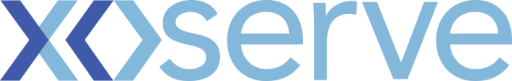 Change TitleConvert Class 2, 3 or 4 meter points to Class 1 when [G2.3.15] criteria are met (MOD 0691)Change reference number (XRN)5038Xoserve Project Manager  Jai Le RescheEmail addressJaimee.leresche@xoserve.comContact number0121 229 2268Target Change Management Committee date12/05/2021Date of Solution Implementation01/04/2021Section 1: Overview of Change DeliverySection 1: Overview of Change DeliveryThis Change was raised through UNC Modification 0691S – CDSP to convert Class 2, 3 or 4 Supply Meter Points to Class 1 when [G2.3.15] criteria are met. It gives authority to the CDSP to update Supply Meter Points (SMP) within Class 2, 3 & 4 to Class 1 where the AQ exceeds 58,600,000kWh for the duration set out in UNC G2.3.15 and the Shipper does not take the required action in moving to Class 1 by 20 Supply Point System Business Days (SPSBD) after the existing deadline (2 months after the Class 1 Read Requirements have been met). As well as the CDSP converting sites to Class 1 in the above scenarios, this change also proposed new Performance Assurance Committee (PAC) reports to be added to the Performance Assurance Report Register (PARR): SMPs that have been reclassified to Class 1 by the CDSP and the Shipper over the previous 12 months SMP count above the Class 1 threshold but not in Class 1 yet, including the total AQ by User. Under XRN5038, a new process has been introduced whereby the CDSP identify SMPs within the Supply Point Register that have met the criteria set out in UNC G2.3.15 and convert them to Class 1 if this has not been actioned by Shippers within an agreed timescale. As part of this process, the CDSP will liaise with the relevant Shippers to notify them where their SMP has crossed the Class 1 threshold as per UNC and request for they reclassify the SMP to Class 1 within a specified time period (20 SPSBDs). The CDSP will also report on these SMPs as detailed above.This Change was raised through UNC Modification 0691S – CDSP to convert Class 2, 3 or 4 Supply Meter Points to Class 1 when [G2.3.15] criteria are met. It gives authority to the CDSP to update Supply Meter Points (SMP) within Class 2, 3 & 4 to Class 1 where the AQ exceeds 58,600,000kWh for the duration set out in UNC G2.3.15 and the Shipper does not take the required action in moving to Class 1 by 20 Supply Point System Business Days (SPSBD) after the existing deadline (2 months after the Class 1 Read Requirements have been met). As well as the CDSP converting sites to Class 1 in the above scenarios, this change also proposed new Performance Assurance Committee (PAC) reports to be added to the Performance Assurance Report Register (PARR): SMPs that have been reclassified to Class 1 by the CDSP and the Shipper over the previous 12 months SMP count above the Class 1 threshold but not in Class 1 yet, including the total AQ by User. Under XRN5038, a new process has been introduced whereby the CDSP identify SMPs within the Supply Point Register that have met the criteria set out in UNC G2.3.15 and convert them to Class 1 if this has not been actioned by Shippers within an agreed timescale. As part of this process, the CDSP will liaise with the relevant Shippers to notify them where their SMP has crossed the Class 1 threshold as per UNC and request for they reclassify the SMP to Class 1 within a specified time period (20 SPSBDs). The CDSP will also report on these SMPs as detailed above.Section 2: Confirmed Funding ArrangementsSection 3: Provide a summary of any agreed scope changesN/ASection 4: Detail any changes to the Xoserve Service DescriptionA new Direct Service Line will be implemented which will cover the notification process whereby the CDSP has to identify and notify the relevant Shipper of their SMP meeting the Class 1 threshold as per UNC but not residing within Class 1. This Service Line will include the formal 20 SPSBD notice sent to the relevant Shipper to reclassify. A new Specific Service Line will also be implemented which covers the CDSP responsibility and action to convert sites to Class 1 where requirements have been met but the Shipper hasn’t taken the required action within the agreed timescales.The latest CDSP Annual Charging Statement has also been updated to reflect the charge a Shipper will receive for this Specific Service Line whereby the CDSP has to reclassify an SMP to Class 1 under the XRN5038 process.  Section 5: Provide details of any revisions to the text of the UK Link ManualN/ASection 6: Lessons LearntN/A